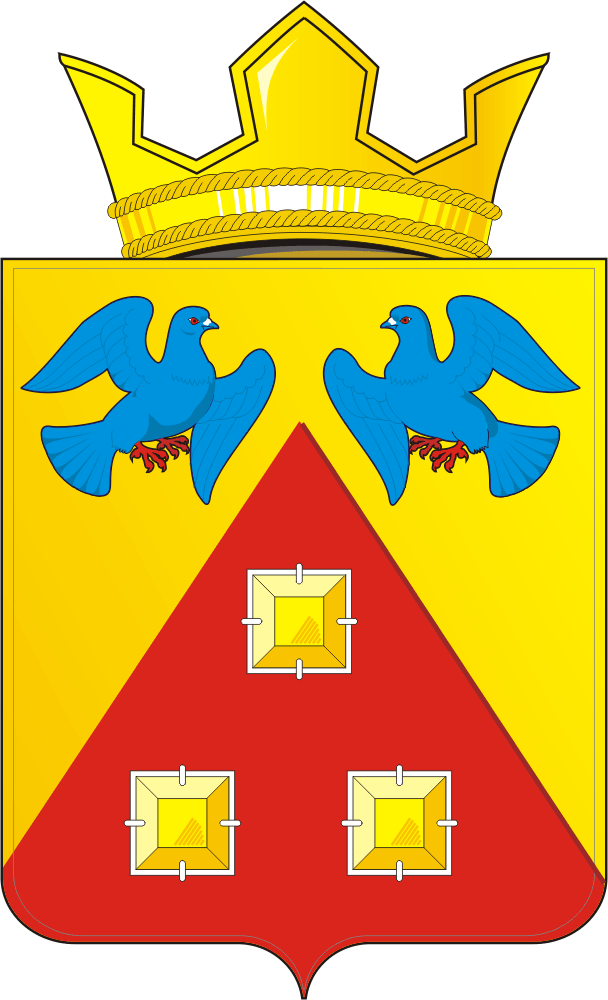 КОНТРОЛЬНО – СЧЕТНЫЙ  ОРГАН «СЧЕТНАЯ ПАЛАТА»МУНИЦИПАЛЬНОГО  ОБРАЗОВАНИЯ САРАКТАШСКИЙ  ПОССОВЕТ  САРАКТАШСКОГО РАЙОНА ОРЕНБУРГСКОЙ ОБЛАСТИ462100, Оренбургская область, п.Саракташ, ул.Свердлова/Депутатская, 5/5, тел. (35333) 6-11-97 E-mail: lan-ksp@mail.ru____________________________________________Отчет о деятельности контрольно-счетного органа «Счетная палата» муниципального образования Саракташский поссовет Саракташского района Оренбургской области за  2017 год Общая частьКонтрольно-счетный орган «Счетная палата» муниципального образования Саракташский поссовет Саракташского района Оренбургской области (далее – Счетная палата) является постоянно действующим органом внешнего муниципального финансового контроля. Счетная палата образована Решением Совета депутатов муниципального образования Саракташский поссовет от 26 ноября 2015 года №29 (с изменениями и дополнениями от 07.07.2017г. №132, от 21.12.2017г. №181) и осуществляет деятельность с 21 декабря 2015 года на основе Конституции Российской Федерации, Бюджетного Кодекса Российской Федерации, Федерального закона от 07 февраля 2011 года №6-ФЗ «Об общих принципах организации и деятельности контрольно-счетных органов субъектов Российской Федерации и муниципальных образований», Устава муниципального образования Саракташский поссовет, Положения о контрольно-счетном органе «Счетная палата» муниципального образования Саракташский поссовет Саракташского района Оренбургской области, Положения о бюджетном процессе в муниципальном образовании Саракташский поссовет и в соответствии с планом работы Счетной палаты на очередной финансовый год. Настоящий отчет (далее – Отчет) подготовлен и представлен в Совет депутатов муниципального образования Саракташский поссовет в соответствии с требованиями статьи 21 Положения о контрольно-счетном органе «Счетная палата» муниципального образования Саракташский поссовет Саракташского района Оренбургской области, утвержденного решением Совета депутатов муниципального образования Саракташский поссовет от 26.11.2015г. №29 (с изменениями и дополнениями от 07.07.2017г. №132, от 21.12.2017г. №181) и содержит информацию об основных направлениях, особенностях и результатах деятельности контрольного органа в 2017 году.Кадровое обеспечение деятельности Счетной палатыВ соответствии с п.4.1 ст.4 Положения о контрольно-счетном органе «Счетная палата» муниципального образования Саракташский поссовет Саракташского района Оренбургской области, Решением Совета депутатов муниципального образования Саракташский поссовет от 26.11.2015г. №30 «Об утверждении структуры контрольно-счетного органа «Счетная палата» муниципального образования Саракташский поссовет Саракташского района Оренбургской области» Счетная палата образована в составе 2 человек (председателя и инспектора). Фактическая численность в 2017 году – 1 человек (Председатель Счетной палаты).Основные направления деятельности Счетной палатыв 2017 годуОсновополагающими принципами в организации работы Счетной палаты являлись законность, объективность, независимость, гласность, систематичность и последовательность реализации всех форм финансового контроля. В отчетном периоде деятельность Счетной палаты была направлена на обеспечение целевого и эффективного использования бюджетных средств в рамках исполнения местного бюджета, совершенствование контрольной и экспертно-аналитической деятельности, развитие взаимодействия Счетной палаты с другими органами финансового контроля, обеспечение прозрачности в деятельности Счетной палаты.        Счетная палата в целях объективной и эффективной работы осуществляет свою деятельность в соответствии с разработанными и утвержденными локальными нормативными актами: Регламентом Счетной палаты и Стандартами муниципального контроля: Стандарт организации деятельности (СОД-1) «Организация методологического обеспечения деятельности контрольно-счетного органа «Счетная палата» МО Саракташский поссовет;  Стандарт организации деятельности (СОД-2) «Планирование работы контрольно-счетного органа «Счетная палата» МО Саракташский поссовет; Стандарт организации деятельности (СОД-3) «Подготовка годового отчета о работе контрольно-счетного органа «Счетная палата» МО Саракташский поссовет; Стандарт организации деятельности (СОД-4) «Организация контрольных и экспертно-аналитических мероприятий, проводимых контрольно-счетным органом «Счетная палата» МО Саракташский поссовет совместно с органами финансового контроля, правоохранительными, надзорными и иными органами.  Стандарт финансового контроля (СФК-1) «Общие правила проведения контрольного мероприятия контрольно-счетного органа «Счетная палата» МО Саракташский поссовет; Стандарт финансового контроля (СФК-2) «Проведение экспертно-аналитического мероприятия контрольно-счетного органа «Счетная палата» МО Саракташский поссовет; Стандарт финансового контроля (СФК-3) «Экспертиза проекта бюджета на очередной финансовый год и плановый период»; Стандарт финансового контроля (СФК-4) «Финансово-экономическая экспертиза проектов муниципальных программ»; Стандарт финансового контроля (СФК-5) «Внешняя проверка годового отчета об исполнении бюджета муниципального образования Саракташский поссовет».Контрольные и экспертно-аналитические мероприятия проводятся в соответствии со Стандартами муниципального контроля, наличие которых является важной частью работы по наращиванию потенциала и единообразного подхода к методам проведения указанных мероприятий, а также позволяет повысить качество самих мероприятий.4. Основные итоги работы Счетной палаты в 2017 году        В 2017 году Счетная палата осуществляла свою деятельность на основании годового плана работы, утвержденного распоряжением председателя Счетной палаты МО Саракташский поссовет от 23 декабря 2016 года №15-р (с изменениями от 25.09.2017г. №5-р).         В 2017 году всего было проведено 7 контрольных и экспертно-аналитических мероприятия, 5 из них составили экспертно-аналитические мероприятия, в том числе:          - внешняя проверка годового отчета об исполнении местного бюджета муниципального образования Саракташский поссовет за 2016 год;        - анализ отчетов об исполнении бюджета муниципального образования Саракташский поссовет за 1 квартал, 1 полугодие, 9 месяцев 2017 года;        - экспертиза проекта решения Совета депутатов  «О бюджете муниципального образования Саракташский поссовет на 2018 год и плановый период 2019 и 2020 годов».                                   В отчетном периоде было проведено 2 контрольно-ревизионных мероприятия:         - проверка финансово-хозяйственной деятельности муниципального унитарного предприятия жилищно-коммунального хозяйства «Стимул» при муниципальном образовании Саракташский поссовет» за 2016 год;        - проверка целевого и эффективного использования бюджетных средств, выделенных на реализацию мероприятий подпрограммы «Развитие транспортной инфраструктуры администрации муниципального образования Саракташский поссовет» муниципальной программы администрации МО Саракташский поссовет «Развитие транспортной системы на 2015 – 2017 годы», за 2016 год.5. Экспертно-аналитические мероприятия5.1. Внешняя проверка годового отчета об исполнении бюджета за               2016 год.        В отчетном году в соответствии со статьей ст. 264.4 Бюджетного кодекса Российской Федерации, ст.49 Положения о бюджетном процессе в муниципальном образовании Саракташский поссовет, ст. 8 Положения о контрольно–счетном органе «Счетная палата» муниципального образования Саракташский поссовет Счетной палатой проведена внешняя проверка годового отчета об исполнении бюджета муниципального образования Саракташский поссовет за 2016 год.Годовая бюджетная отчетность муниципального образования Саракташский поссовет за 2016 год представлена ведущим специалистом – бухгалтером администрации муниципального образования Саракташский поссовет в Счетную палату с соблюдением сроков представления в полном составе. В ходе исполнения бюджета 7 раз производилось уточнение бюджетных назначений. Согласно требований ст.36 Бюджетного кодекса Российской Федерации все решения о внесении изменений в утвержденный бюджет муниципального образования Саракташский поссовет на 2016 год обнародованы. Согласно Годовому отчету основные характеристики исполнения бюджета за 2016 год составили:по доходам – 187 476 240,77 рублей или 90,4% от утвержденных показателей 207 334 632,40 рублей (к уровню 2015 года объем доходов увеличился на 24,2%);по расходам – 187 630 202,40 рублей, или 90,3% от объема утвержденных расходов 207 798 632,40 рублей (к уровню 2015 года расходы увеличились на 21,8%);        Фактическое исполнение бюджета 2016 года характеризуется превышением расходов над доходами на 153 961,63 рублей (решением Совета депутатов от 09.12.2015г. №33 прогнозировался дефицит в размере 1 928 100,00 рублей).         Проанализировав доходную часть бюджета муниципального образования Саракташский поссовет Счетная палата сделала выводы, что бюджет муниципального образования Саракташский поссовет формируется преимущественно за счет безвозмездных поступлений 78,3%, доля налоговых и неналоговых платежей составляет 21,7%. Таким образом, бюджет муниципального образования Саракташский поссовет за 2016 год относится к числу высокодотационных. Не исполнены бюджетные назначения по налоговым доходам - 84,8%   (налог на имущество – 60,0%, налог на доходы физических лиц – 96,2%); по безвозмездным поступлениям - 92,0% (субвенции – 96,5%, иные межбюджетные трансферты – 89,2%).Проанализировав расходную часть бюджета, Счетная палата отметила, что приоритетными направлениями расходных обязательств местного бюджета являются образование (40,7%), жилищно-коммунальное хозяйство (33,5%), национальная экономика (10,0%), культура и кинематография (9,0%). На эти цели направлено 93,6% расходов от общего объема утвержденных расходов бюджета муниципального образования Саракташский поссовет.Уменьшение финансирования отмечается по разделам: общегосударственные вопросы (на 6,2%), охрана окружающей среды (на 27,4%), культура, кинематография (на 21,2%). Увеличение расходов отмечается по разделам: национальная безопасность (на 16,9%), национальная экономика (на 12,8%), ЖКХ (на 70,9%), образование (на 11,8%), социальная политика (на 1 416%), физическая культура и спорт (на 296,4%).          Исполнение расходов на уровне 100% в 2016 году обеспечено только по следующим разделам: национальная безопасность и правоохранительная деятельность и охрана окружающей среды. Наибольшее недовыполнение отмечено по разделам: культура,  кинематография (72,1%) и физическая культура и спорт (73,0%). Основным фактором, оказавшим влияние на недостаточный уровень исполнения расходов бюджета по указанным разделам, является неисполнение доходной части местного бюджета.          Проверка соблюдения единого порядка составления и представления  бюджетной отчетности показала, что в Пояснительной записке (ф.0503160) в разделе 2 «Результаты деятельности субъекта бюджетной отчетности» не отражена информация характеризующая результаты деятельности субъекта бюджетной отчетности за отчетный период, не нашедшая отражения в таблицах и приложениях, включаемых в раздел. Отсутствует информация о формах бюджетной отчетности за отчетной период, не имеющих числового значения.         Формы 0503162, 0503166, 0503175, таблица №3 раздела 3 Пояснительной записки (ф.0503160) заполнены некорректно.         Заключение на годовой отчет об исполнении бюджета муниципального образования Саракташский поссовет за 2016 год направлено в Совет депутатов муниципального образования Саракташский поссовет и главе Саракташского поссовета.  Предложения и замечания, изложенные в заключение Счетной палаты по результатам проведения внешней проверки годового отчета об исполнении бюджета муниципального образования Саракташский поссовет за 2016 год, учтены и устранены в полном объеме (Письмо от 17.05.2017г. №1320). 5.2. Подготовка  ежеквартальных  аналитических  записок        В соответствии с планом работы Счётной палаты и на основании квартальных отчетов, представленных ведущим специалистом-бухгалтером  администрации муниципального образования Саракташский поссовет, в течение года были подготовлены 3 (три) аналитические записки о квартальном исполнении бюджета за 1 квартал, 1 полугодие и 9 месяцев  2017 года. В аналитических записках проводился анализ доходной и расходной части бюджета муниципального образования Саракташский поссовет.        Аналитические записки по анализу исполнения бюджета муниципального образования Саракташский поссовет за 2017 год представлялись в Совет депутатов муниципального образования Саракташский поссовет и главе Саракташского поссовета. 5.3 Экспертиза проекта решения Счетной палаты на проект решения Совета депутатов «О бюджете муниципального образования Саракташский поссовет на 2018 год и плановый период 2019 и 2020 годов»        В соответствии со статьей 157 Бюджетного кодекса Российской Федерации, статьей 27 Положения о бюджетном процессе в муниципальном образовании Саракташский поссовет, статьей 8 Положения о контрольно-счетном органе «Счетная палата» муниципального образования Саракташский поссовет в отчетном периоде Счетной палатой проведена экспертиза проекта решения Совета депутатов «О бюджете муниципального образования Саракташский поссовет на 2018 год и плановый период 2019 и 2020 годов» и подготовлено заключение, которое было направлено в Совет депутатов муниципального образования Саракташский поссовет в установленные сроки.  Экспертиза проекта проводилась на соответствие показателей и текстовых статей проекта решения Совета депутатов «О бюджете муниципального образования Саракташский поссовет на 2018 год и плановый период 2019 и 2020 годов» действующему бюджетному законодательству, обоснованности доходных и расходных частей местного бюджета, дефицита бюджета и источников его финансирования, размера муниципального долга и расходов на обслуживание муниципального долга. При подготовке Заключения Счетной палатой проанализированы документы, составляющие основу формирования проекта бюджета на 2018 год и на плановый период 2019 и 2020 годов, определяющие порядок расчета основных показателей  бюджета муниципального образования Саракташский поссовет. Проектом решения Совета депутатов «О бюджете  муниципального образования Саракташский поссовет на 2018 год и на плановый период 2019 и 2020 годов» предлагалось утвердить местный бюджет на 2018 год по доходам в сумме 93 121 400,00 рублей и по расходам в сумме 93 121 400,00 рублей. На плановый период 2019 и 2020 годов предлагалось утвердить местный бюджет по доходам в сумме 88 302 300,00 рублей и 86 029 300,00 рублей соответственно, по расходам – в сумме 88 302 300,00 рублей и 86 029 300,00 рублей. Дефицит (профицит) бюджета на 2018 год и плановый период 2019 и 2020 годов не запланирован.        Объем доходов на 2018 год  прогнозируется в объеме 93 121 400,00 рублей, или на 4,5% ниже размера первоначально утвержденных бюджетных показателей 2017 года и ниже ожидаемого исполнения (114 874 101,35 рублей) на 18,9%. Отрицательная динамика обусловлена уменьшением безвозмездных поступлений от других бюджетов бюджетной системы Российской Федерации.         В структуре запланированных доходов местного бюджета на 2018 год:- налоговые и неналоговые доходы составляют 59,3% (55 256 000,00 рублей). В структуре налоговых доходов (в отличие от предыдущего года)  основная доля приходится на налог на имущество – 46,1%, в том числе земельный налог – 43,6% и налог на имущество физических лиц – 2,5%. - доля безвозмездных поступлений (дотации, иные межбюджетные трансферты) составляет 40,7 %  (37 865 400,00рублей).Проектом местного бюджета на 2018 год предусмотрены расходы в сумме 93 121 400,00 рублей, или на 4,5% меньше объема первоначально утвержденных бюджетных показателей 2017 года и меньше ожидаемого исполнения (109 681 001,35 рублей) на 15,1%. Приоритетными направлениями расходов местного бюджета являются расходы в сфере жилищно-коммунального хозяйства (35,9%),  культуры и кинематографии (28,6%) и национальной экономики (16,8%) от общего объёма расходов бюджета. Общая доля расходов направляемых на исполнение расходных обязательств по данным разделам в 2018 году составит 81,3% от общего объема расходов бюджета, в 2019 и 2020 годах – 89,1% и 88,8% соответственно.С проектом бюджета представлены 4 муниципальных программы, но финансирование предусмотрено по 1 из них «Реализация муниципальной политики на территории муниципального образования Саракташский поссовет Саракташского района Оренбургской области на 2017-2021 годы».                                                           Согласно бюджетным ассигнованиям на 2018 год запланировано финансирование на общую сумму 90 028 900,00 рублей или 96,7% от общих расходов.         Сравнительным анализом установлено, что объемы финансирования муниципальной программы, предусмотренные проектом бюджета на 2018 год соответствуют объемам, указанным в паспорте программы.        Проектом бюджета на 2018 год не запланированы бюджетные ассигнования на реализацию мероприятий муниципальной программы по строительству многофункциональных спортивных площадок в поселке Саракташ: «В каждом дворе – спортивная площадка» на 2017-2019 годы». Согласно паспорта программы общий объем финансирования на 2018 год составит 1 500 000,00 рублей, из них средства местного бюджета – 1 200 000,00 рублей. По результатам проведенной экспертизы проекта бюджета муниципального образования Саракташский поссовет на 2018 год и плановый период 2019 и 2020 годов составлено заключение и направлено в Совет депутатов муниципального образования Саракташский поссовет и главе Саракташского поссовета. Экспертно-аналитические мероприятия в 2017 году были направлены: - на соблюдение бюджетного процесса в муниципальном образовании Саракташский поссовет;- на обеспечение системы контроля, реализуемой на стадии предварительного контроля, в рамках проведения экспертизы проекта бюджета муниципального образования Саракташский поссовет на 2018 год и плановый период 2019 и 2020 годов;- на соблюдение единого порядка составления бюджетной отчетности муниципального образования Саракташский поссовет.6. Контрольно-ревизионная деятельность.6.1 Проверка финансово-хозяйственной деятельности МУП ЖКХ «Стимул» при муниципальном образовании Саракташский поссовет за 2016 год        Счетная палата в соответствии с пунктом 1.2 плана работы на 2017 год  провела контрольное мероприятие «Проверка финансово-хозяйственной деятельности МУП ЖКХ «Стимул» при муниципальном образовании Саракташский поссовет за 2016 год». По результатам проверки составлен Акт от 13.03.2017г. №1 с выявленными нарушениями и направлен главе Саракташского поссовета, руководителю МУП ЖКХ «Стимул», а также в прокуратуру Саракташского района.         В результате проведенного контрольного мероприятия установлено: МУП ЖКХ «Стимул» в проверяемом периоде осуществляло деятельность (по передаче жилых помещений в собственность граждан) не предусмотренную Уставом Предприятия.  Собственником имущества реализация полномочий по внесению изменений в Устав предприятия не осуществлялась с момента создания предприятия, перечень видов деятельности не корректировался. В нарушение норм ст.20 Федерального закона №161-ФЗ «О государственных и муниципальных унитарных предприятиях» (далее – Федеральный закон №161-ФЗ) и ст.6 Устава Предприятия порядок составления, утверждения и установления показателей планов (программы) финансово-хозяйственной деятельности на муниципальном уровне не утверждался, бухгалтерская отчетность с Учредителем не согласовывалась, показатели эффективности деятельности унитарного предприятия не утверждались. В МУП ЖКХ «Стимул» отсутствует План финансово-хозяйственной деятельности, на основании которого должны утверждаться показатели его экономической и эффективной деятельности.Учетная политика Предприятия составлена не корректна, имеются ссылки на недействующее законодательство о бухгалтерском учете, не установлен срок предоставления авансового отчета по полученным денежным средствам на хозяйственные цели. Учетная политика по налоговому учету отсутствует.  В нарушение п.2 ст.21 Федерального закона №161-ФЗ руководитель унитарного предприятия с момента принятия его на работу не проходил аттестацию. В нарушение ст.40 Трудового кодекса Российской Федерации  коллективный договор в МУП ЖКХ «Стимул» отсутствует. Положение об условиях оплаты труда работников МУП ЖКХ «Стимул» приказом директора не утверждено.  В нарушение ст.22, 68 Трудового кодекса Российской Федерации работники Предприятия не ознакомлены с правилами внутреннего трудового распорядка.10. В нарушение норм ст.145 Трудового кодекса Российской Федерации  нормативный правовой акт, устанавливающий предельный уровень соотношения среднемесячной заработной платы руководителей, их заместителей, главных бухгалтеров муниципальных унитарных предприятий, формируемой за счет всех источников финансового обеспечения и рассчитываемой за календарный год, и среднемесячной заработной платы работников таких предприятий (без учета заработной платы соответствующего руководителя, его заместителей, главного бухгалтера) на муниципальном уровне не разрабатывался. 11. Счетной палатой установлено несоответствие в 3 000,00 рублей по установленному окладу директору Предприятия, отраженному в штатном расписании и используемом при начислении заработной платы с размером оклада, установленного трудовым договором.         12. В нарушение трудового законодательства в проверяемом периоде при отсутствии соответствующих локальных правовых актов работодателя руководитель МУП ЖКХ «Стимул» своими приказами устанавливал себе ежемесячную премию в размере до 100% от должностного оклада. 13. Премии выплачивались ежемесячно на основании приказов руководителя Предприятия с нарушениями. За проверяемый период излишне начисленная сумма составляет 30 474,10 рублей. 14. Договора о закреплении муниципального имущества на праве хозяйственного ведения между собственником имущества и предприятием не заключались. 15. Без согласования с администрацией муниципального образования Саракташский поссовет списано имущество, переданное в хозяйственное ведения МУП ЖКХ «Стимул» (травокосилка 235R - 2 шт.).16. Имеются расхождения в сумме первоначальной стоимости отраженной в бухгалтерской отчетности Предприятия и реестре муниципального имущества муниципального образования Саракташский поссовет.17. В нарушение ст. 2, 4 Федерального закона N122-ФЗ, статьи 131 ГК РФ недвижимое имущество, находящееся на балансе МУП ЖКХ «Стимул» (здание гостиницы) не закреплено на праве хозяйственного ведения за МУП ЖКХ «Стимул». В нарушении п.2 ст.18 Федерального закона №161-ФЗ транспортные средства в количестве 5 единиц сданы в аренду без согласия собственника имущества муниципального предприятия.      В договорах аренды не предусмотрен пункт, устанавливающий размер пени за нарушение срока внесения арендных платежей.В нарушение п.1 ст.26 Федерального закона №161-ФЗ за период деятельности данного предприятия (2011-2015годы) аудиторские проверки не проводились. В нарушении ст.57 Трудового кодекса Российской Федерации в 7-ми трудовых договорах заключенных с работниками Предприятия не обозначен размер оклада или тарифной ставки.В табелях учета рабочего времени не всегда ведется учет постоянно работающих работников, на протяжении всего 2016 года количество рабочих дней не соответствует норме количеству рабочих дней в месяце согласно производственного календаря.В нарушении ст.126 Трудового кодекса Российской Федерации   работникам Предприятия (бухгалтеру, мастеру, администратору) компенсировали часть основного отпуска за текущий год продолжительностью 28 календарных дней деньгами.   6.2 Проверка целевого и эффективного использования бюджетных средств, выделенных на реализацию мероприятий муниципальной  подпрограммы «Развитие транспортной инфраструктуры администрации муниципального образования Саракташский поссовет» муниципальной программы администрации МО Саракташский поссовет «Развитие транспортной системы на 2015 – 2017 годы», за 2016 год,          Счетная палата Саракташского района в соответствии с пунктом 1.3  плана работы на 2017 год  провела  контрольное мероприятие «Проверка целевого и эффективного использования бюджетных средств, выделенных на реализацию мероприятий муниципальной подпрограммы «Развитие транспортной инфраструктуры администрации муниципального образования Саракташский поссовет» муниципальной программы администрации МО Саракташский поссовет «Развитие транспортной системы на 2015 – 2017 годы», за 2016 год. По результатам проверки составлен Акт №2 от 15.11.2017 года с замечаниями.        В результате  проведенного контрольного мероприятия установлено:        Постановлением  администрации МО Саракташский поссовет от 26.03.2015г. №123-п утверждена муниципальная программа «Развитие транспортной системы на 2015 – 2017 годы», в рамках которой с 2015 года реализуются 2 подпрограммы «Развитие транспортной инфраструктуры администрации МО Саракташский поссовет» и «Повышение безопасности дорожного движения на территории МО Саракташский поссовет».        Целью Подпрограммы является развитие современной и эффективной автомобильно-дорожной инфраструктуры.         Прогнозируемый объём финансирования Подпрограммы «Развитие транспортной инфраструктуры администрации МО Саракташский поссовет» на 2015-2017 годы,   составил  51 657 037,00 рублей, в том числе по годам:          - 2015 год – 17 180 637,00 рублей (средства областного бюджета – 7 943 200,00 рублей; средства местного бюджета – 9 237 437,00 рублей);- 2016 год – 17 343 400,00  рублей (средства областного бюджета – 7 943 200,00 рублей; средства местного бюджета – 9 400 200,00 рублей);- 2017 год – 17 133 000,00 рублей (средства областного бюджета – 7 943 200,00 рублей; средства местного бюджета – 9 189 800,00 рублей).        Кассовое исполнение за период реализации Подпрограммы (за 2016 год) составило  16 653 320,21 рублей или 100% от годовых утвержденных бюджетных назначений и 96,0% от средств, предусмотренных на реализацию Подпрограммы.        В целях реализации полномочий по дорожной деятельности администрацией МО Саракташский поссовет в 2016 году заключено в соответствии с Федеральным законом от 05.04.2013 №44-ФЗ «О контрактной системе в сфере закупок товаров, работ, услуг для обеспечения  государственных и муниципальных нужд» (далее - Закон №44-ФЗ) 8 муниципальных контрактов на общую сумму 21 691 748,91 рублей и 10 договоров на общую сумму 820 806,00 рублей. Также в 2016 году за счет средств, предусмотренных Подпрограммой производился расчет по Муниципальным контрактам, заключенным в 2014 и в 2015 годах в сумме 4 140 765,30 рублей.         В ходе проведения контрольного мероприятия нецелевого расходования бюджетных средств не установлено.В нарушении ст.179 Бюджетного кодекса РФ, ст.23 Положения о бюджетном процессе в муниципальном образовании Саракташский поссовет, п.40 ст.4 Порядка разработки, реализации и оценки эффективности муниципальных программ Саракташского поссовета, неоднократно изменяющиеся в 2016 году в решениях о местном бюджете расходы на реализацию муниципальной программы, не были учтены в самой муниципальной программе, а также в подпрограмме соответственно.         В Подпрограмме общий объем финансирования рассчитан не корректно, следовало указать 51 657 037 рублей, вместо 51 657 837,00 рублей, в том числе по годам: 2016 год – 17 343 400,00 рублей, вместо 17 343 200,00 рублей, 2017 год – 17 133 000,00 рублей, вместо 17 133 200,00 рублей.        В нарушении ст.179 Бюджетного кодекса РФ оценка эффективности в течение всего периода действия Подпрограммы администрацией Саракташского поссовета не проводилась. Администрацией Саракташского поссовета в нарушение требований п.3 ст.219 Бюджетного кодекса РФ приняты бюджетные обязательства путем заключения муниципального контракта в отсутствии соответствующих доведенных лимитов бюджетных обязательств.         Администрацией Саракташского поссовета в один день заключено на основании п.4 ч.1 ст.93 Закон №44-ФЗ сразу два контракта до 100 тысяч рублей с одним и тем же поставщиком на поставку одного вида работ.         Ограничений по выбору поставщиков и количеству заключаемых контрактов (договоров) п.4 ст.93 Закона №44-ФЗ не установлено.
        Однако при этом не соблюдаются принципы открытости, прозрачности информации о контрактной системе в сфере закупок, обеспечения конкуренции, что создает предпосылки для неэффективного использования бюджетных средств. Указанные обстоятельства свидетельствуют о наличии в действиях администрации Саракташского поссовета признаков нарушения части 1  статьи 15  ФЗ «О защите конкуренции».        В нарушение пункта 2.1. муниципального контракта на выполнение работ по  ремонту гравийного покрытия на улицах п.Саракташ от 06.06.2016 № 6 ООО «СОЮЗ» не соблюден срок выполнения работ, работы сданы 29.06.2016г., что на 2 дней позже, чем предусмотрено условиями муниципального контракта -  с момента заключения муниципального контракта в течение 20 (двадцати) календарных дней.         В нарушение ст.425, 708 ГК РФ в 4-х договорах подряда не указаны начальный и конечный сроки выполнения работы, а также срок действия договоров.В нарушении ст. 783 ГК РФ в 2-х договорах на оказания услуг по ямочному ремонту дорог в п.Саракташ не указаны начальный и конечный сроки выполнения работы. Администрацией Саракташского поссовета нарушены условия 6-ти муниципальных контрактов и 8-ми договоров в части не соблюдения сроков оплаты  выполненных работ.        Счетной палатой рекомендовано доработать Порядок разработки, реализации и оценки эффективности муниципальных программ Саракташского поссовета, утвержденный  постановлением администрации МО Саракташский поссовет от 16.06.2017г. №277-п.         Результаты всех контрольных мероприятий доведены до сведения  главы муниципального образования Саракташский поссовет, председателя Совета депутатов Саракташского поссовета, органов прокуратуры.  В адрес руководителей объектов проверок направлено 3 представления по устранению недостатков и нарушений, выявленных в ходе контрольных мероприятий и сроки их устранения, из них в адрес администрации муниципального образования Саракташский поссовет – 2 представления, в адрес МУП ЖКХ «Стимул» - 1 представление. Объектами проверок в результате реализации актов контрольных мероприятий принимались меры и, в установленный срок, предоставлялись в Счетную палату сведения об устранении нарушений и недостатков.         Важным направлением в работе Счетной палаты продолжает оставаться не только выявление финансовых нарушений, но и оказание практической помощи руководителям, бухгалтерам проверяемых организаций в предотвращении нарушений.7. Организационно-методическая деятельность        В 2017 году Счетная палата осуществляла свою деятельность на основании утвержденного плана работы. В течении года в план работы вносились изменения в части контрольных мероприятий.        В отчетном периоде осуществлялось конструктивное взаимодействие с администрацией муниципального образования Саракташский поссовет  и Советом депутатов муниципального образования Саракташский поссовет.          Информация о результатах контрольных и экспертно-аналитических мероприятий в течение года предоставлялась в Совет депутатов муниципального образования Саракташский поссовет, главе муниципального образования Саракташский поссовет.          Информация о деятельности Счетной палаты регулярно  размещается на официальном сайте администрации муниципального образования Саракташский поссовет (поссовет.рф) раздел «Счетная палата».        Два раза в год в адрес прокуратуры Саракташского района (в срок до 25 января и 25 июля текущего года) направляется  информация по результатам проведенных контрольных и экспертно-аналитических мероприятий (копии заключений проведенных экспертиз и актов проверок).         Счетная палата постоянно обменивается опытом с другими органами финансового контроля по проблемам эффективного и рационального использования бюджетных средств.        Председатель Счетной палаты в течении года принимала участие в работе постоянных комиссий и в заседаниях Совета депутатов муниципального образования Саракташский поссовет.         Также участвовала в мероприятии, проводимом Счетной палатой Оренбургской области – заседание круглого стола на тему «Проблемы и особенности организации внешнего финансово контроля в современных условиях».  В отчетном периоде председатель Счетной палаты принимала участие  в заседании постоянно действующей межведомственной рабочей группы по противодействию коррупции, проводимом прокуратурой Саракташского района по обсуждению результатов проверок исполнения законодательства о противодействии коррупции, о государственной и муниципальной службе в органах местного самоуправления, а также о выявлении фактов административных правонарушении, предусмотренных ст.19.28 КоАП РФ.       6 апреля 2017 года председатель Счетной палаты участвовала в видеоконференции Счетной палаты Оренбургской области при участии представителей прокуратуры Оренбургской области по вопросам соблюдения запретов, ограничений и исполнения обязанностей, предусмотренных законодательством о противодействии коррупции, в том числе представления сведений о доходах, расходах, об имуществе и обязательствах имущественного характера и заполнения формы справки в 2017 году (за отчетный 2016 год).  Для выполнения стоящих перед Счетной палатой задач и в целях повышения эффективности и результативности деятельности председатель Счетной палаты в период с 16.10.2017г. по 20.10.2017г. прошла курсы повышения квалификации в Федеральном государственном бюджетном образовательном учреждении высшего образования «Российская академия народного хозяйства и государственной службы при Президенте Российской Федерации» по программе «Государственный (муниципальный) финансовый контроль, Управление бюджетными ресурсами» в объеме 36 часов. По окончании курсов был вручен документ – удостоверение о повышении квалификации. 8. Заключительные положенияПлан работы Счетной палаты на 2017 год был сформирован с учетом направлений деятельности, определенных Регламентом Счетной палаты и исполнен в полном объеме. Исполнение плана работы позволило рассмотреть и проанализировать различные вопросы и сферы деятельности органов исполнительной власти, выявить нарушения нормативных правовых актов, нарушения и недостатки при использовании бюджетных средств, а также принять необходимые меры для устранения нарушений. Председатель Счетной палаты Саракташского поссовета                                                          Л.А. Никонова